DISHES AND THEIR ALLERGEN CONTENT(Note – Please state the name of the cereal(s) containing gluten** in that column AND/OR the name of the nut(s)* in that column)Review date:	Reviewed by: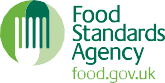 You can find this template, including more information at www.food.gov.uk/allergyDISHES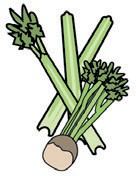 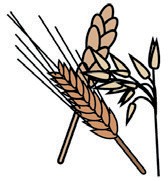 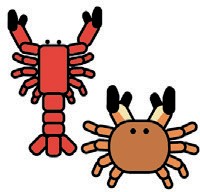 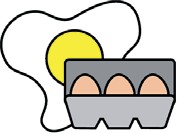 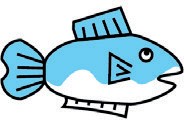 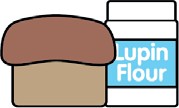 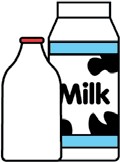 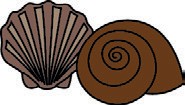 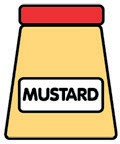 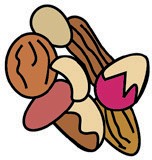 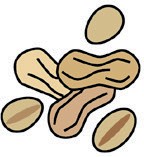 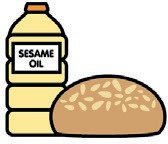 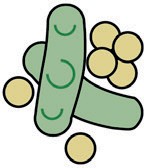 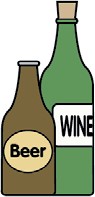 CeleryCereals containing gluten**CrustaceansEggsFishLupinMilkMolluscsMustardNuts*PeanutsSesame seedsSoyaSulphur dioxideTuna Salad [example]TTTTT